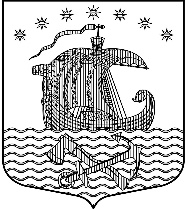 Муниципальное образование Свирицкое сельское поселениеВолховского муниципального района Ленинградской областиАдминистрация муниципального образованияСвирицкое сельское поселениеПОСТАНОВЛЕНИЕот 01 марта 2023 года № 20пос. Свирица, Волховского района Ленинградской областиОб утверждении В соответствии с Федеральным законом от 06.12.2011 г. N 402-ФЗ, приказом Министерства финансов Российской Федерации от 30 декабря 2017 года N 274н «Об утверждении федерального стандарта бухгалтерского учета для организаций государственного сектора "Учетная политика, оценочные значения и ошибки"»п о с т а н о в л я ю:Утвердить положение об учетной политике для целей бюджетного учета в администрации муниципального образования Свирицкое сельское поселение на 2023 год, согласно приложению.2. Настоящее постановление вступает в силу с 01.01.2023 года.3. Опубликовать настоящее Постановление на официальном сайте администрации муниципального образования Свирицкое сельское поселение в сети «Интернет».4. Контроль за исполнением настоящего распоряжения оставляю за    собой. Глава администрации                                                                   В..А. АтамановаПровоторова Е.А., тел.88136344225Приложениек Постановлению администрациимуниципального образованияСвирицкое сельское поселениеот 01.03.2023 года №20Учетная политика для целей бюджетного учетаУчетная политика в администрации муниципального образования Свирицкое сельское поселение разработана в соответствии:С Федеральным законом "О бухгалтерском учете" от 06.12.2011г. № 402-ФЗ (далее – Закон 402-ФЗ);приказом Минфина России от 31.12.2016 N 256н "Об утверждении федерального стандарта бухгалтерского учета для организаций государственного сектора "Концептуальные основы бухгалтерского учета и отчетности организаций государственного сектора" (далее – Приказ 256н);приказом Минфина России от 31.12.2016 N 257н "Об утверждении федерального стандарта бухгалтерского учета для организаций государственного сектора "Основные средства" (далее – Приказ 257н);приказом Минфина России от 31.12.2016 N 258н "Об утверждении федерального стандарта бухгалтерского учета для организаций государственного сектора "Аренда" (далее – Приказ 258н);приказом Минфина России от 31.12.2016 N 259н "Об утверждении федерального стандарта бухгалтерского учета для организаций государственного сектора "Обесценение активов" (далее – Приказ 259н);приказом Минфина России от 31.12.2016 N 260н "Об утверждении федерального стандарта бухгалтерского учета для организаций государственного сектора "Представление бухгалтерской (финансовой) отчетности" (далее – Приказ 260н);приказом Минфина России от 30.12.2017 N 274н "Об утверждении федерального стандарта бухгалтерского учета для организаций государственного сектора "Учетная политика, оценочные значения и ошибки" (далее – Приказ 274н);приказом Минфина России от 30.12.2017 N 275н "Об утверждении федерального стандарта бухгалтерского учета для организаций государственного сектора "События после отчетной даты" (далее – Приказ 275н);приказом Минфина России от 30.12.2017 N 278н "Об утверждении федерального стандарта бухгалтерского учета для организаций государственного сектора "Отчет о движении денежных средств" (далее – Приказ 278н);приказом Минфина России от 27.02.2018 N 32н "Об утверждении федерального стандарта бухгалтерского учета для организаций государственного сектора "Доходы" (далее – Приказ 32н);приказом Минфина России от 30.05.2018 N 122н "Об утверждении федерального стандарта бухгалтерского учета для организаций государственного сектора "Влияние изменений курсов иностранных валют";приказом Минфина России от 30.05.2018 N 124н "Об утверждении федерального стандарта бухгалтерского учета для организаций государственного сектора "Резервы. Раскрытие информации об условных обязательствах и условных активах" (далее – Приказ 124н);приказом Минфина России от 29.06.2018 N 145н "Об утверждении федерального стандарта бухгалтерского учета для организаций государственного сектора "Долгосрочные договоры" (далее – Приказ 145н);приказом Минфина России от 07.12.2018 N 256н "Об утверждении федерального стандарта бухгалтерского учета для организаций государственного сектора "Запасы" (далее – СГС «Запасы»);приказом Минфина России от 28.02.2018 N 37н "Об утверждении федерального стандарта бухгалтерского учета для организаций государственного сектора "Бюджетная информация в бухгалтерской (финансовой) отчетности" (далее -Приказ 37н;приказом Минфина России от 15.11.2019 N 184н «Об утверждении федерального стандарта бухгалтерского учета государственных финансов «Выплаты персоналу» (далее – СГС «Выплаты персоналу»);приказом Минфина России от 15.11.2019 N 182н «Об утверждении федерального стандарта бухгалтерского учета государственных финансов «Затраты по заимствованиям» (далее – СГС «Затраты по заимствованиям»);приказом Минфина России от 28.02.2018 N 34н «Об утверждении федерального стандарта бухгалтерского учета для организаций государственного сектора «Непроизведенные активы» (далее – СГС «Непроизведенные активы»);приказом Минфина России от 30.12.2017 N 277н «Об утверждении федерального стандарта бухгалтерского учета для организаций государственного сектора «Информация о связанных сторонах» (далее – СГС «Информация о связанных сторонах»);приказом Минфина России от 15.11.2019 N 181н «Об утверждении федерального стандарта бухгалтерского учета государственных финансов «Нематериальные активы» (далее – СГС «Нематериальные активы»);приказом Минфина России от 30.06.2020 N 129н «Об утверждении федерального стандарта бухгалтерского учета государственных финансов «Финансовые инструменты» (далее – СГС «Финансовые инструменты»);приказом Минфина РФ от 01.12.2010 г. № 157н «Об утверждении единого плана счетов бухгалтерского учета для органов государственной власти, органов местного самоуправления, органов управления государственными внебюджетными фондами, государственных академий наук, государственных (муниципальных) учреждений и инструкции по его применению» (далее – Инструкция 157н);приказом Минфина России от 28.12.2010 N 191н "Об утверждении Инструкции о порядке составления и представления годовой, квартальной и месячной отчетности об исполнении бюджетов бюджетной системы Российской Федерации";приказом Минфина России от 30.03.2015 N 52н "Об утверждении форм первичных учетных документов и регистров бухгалтерского учета, применяемых органами государственной власти (государственными органами), органами местного самоуправления, органами управления государственными внебюджетными фондами, государственными (муниципальными) учреждениями, и Методических указаний по их применению" (далее – Приказ 52н);приказом Минфина РФ от 13.06.1995 N 49 "Об утверждении Методических указаний по инвентаризации имущества и финансовых обязательств" (далее – Приказ 49);Используемые термины и сокращенияI. Общие положения1. Администрация является главным администратором доходов, распорядителем бюджетных средств, получателем бюджетных средств.2. Бюджетный учет ведет главный бухгалтер администрации,  руководствующийся в своей работе Федеральным законом от 06.12.2011 г. N 402-ФЗ «О бухгалтерском учете», должностной инструкцией. Ответственным за ведение бюджетного учета в Администрации является главный бухгалтер.Основание: часть 3 статьи 7 Закона от 06.12.2011 № 402-ФЗ, пункт 4 Инструкции к Единому плану счетов № 157н.3. В администрации действуют постоянные комиссии:
 – комиссия по поступлению и выбытию активов;
 – инвентаризационная комиссия;
 – комиссия по проверке показаний одометров автотранспорта;
 Состав указанных комиссий утверждается распоряжением главы администрации.4. Администрация публикует основные положения учетной политики на своем официальном сайте путем размещения копий документов учетной политики.
 Основание: пункт 9 СГС «Учетная политика, оценочные значения и ошибки».5. При внесении изменений в учетную политику главный бухгалтер оценивает в целях сопоставления отчетности существенность изменения показателей, отражающих финансовое положение, финансовые результаты деятельности и движение денежных средств на основе своего профессионального суждения. Также на основе профессионального суждения оценивается существенность ошибок отчетного периода, выявленных после утверждения отчетности, в целях принятия решения о раскрытии в Пояснениях к отчетности информации о существенных ошибках. Основание: пункты 17, 20, 32 СГС «Учетная политика, оценочные значения и ошибки».II. Технология обработки учетной информацииВедение бухгалтерского учета ведется автоматизированным способом с применением программы 1СПредприятие («1С БГУ» и «1С Зарплата») –основание: пункт6 Инструкции к Единому плану счетов №157н.2. С использованием телекоммуникационных каналов связи и электронной подписи главный бухгалтер администрации осуществляет электронный документооборот по следующим направлениям:- системы электронного документооборота с Уполномоченными органами АЦК-Планирование, АЦК-Госзаказ, АЦК-Финансы, СМАРТ-Отчетность;- система электронного документооборота с УФК по Ленинградской области (СУФД);- передача отчетности по налогам, сборам и иным обязательным платежам в межрайонную инспекцию Федеральной налоговой службы РФ (СБИС);-передача отчетности по страховым взносам, сведений персонифицированного учета в отделение Социального фонда РФ (СБИС);- электронный документооборот с ФСС РФ (подтверждение основного вида деятельности, возврат средств и т.д.) через портал государственных услуг РФ;3. Без надлежащего оформления первичных (сводных) учетных документов любые исправления (добавление новых записей) в электронных базах данных не допускаются.4. В целях обеспечения сохранности электронных данных бухгалтерского учета и отчетности резервные копии баз данных производятся в облачном архиве 1С - ежедневно -база 1С «Зарплата в учреждении», и база 1С Предприятие «БГУ».По итогам каждого календарного месяца бухгалтерские регистры, сформированные в электронном виде, распечатываются на бумажный носитель и подшиваются в отдельные папки в хронологическом порядке.Основание: пункт 19 Инструкции к Единому плану счетов № 157н, пункт 33 СГС «Концептуальные основы бухучета и отчетности».III. Правила документооборота1. Периодичность, и сроки составления форм первичных учетных документов и регистров бюджетного учета, а также лица, ответственные за составление, регистрацию и хранение указанных документов (регистров) оформляется по утвержденному Графику документооборота (Приложение № 1 к Учетной политике).Своевременное и качественное оформление первичных учетных документов, передачу их в установленные сроки для отражения в бухгалтерском учете, а также достоверность содержащихся в них данных обеспечивают лица, ответственные за оформление факта хозяйственной жизни и подписавшие эти документы, поименованные в Графике документооборота (Приложение № 1 к Учетной политике) (п. 23 Приказа 256н). Перечень должностных лиц, имеющих право подписи первичных учетных документов, денежных и расчетных документов, финансовых обязательств приведен в Приложении № 2 к Учетной политике.2. Поступление первичных документов, оформленных на бумажном носителе, для регистрации в бухгалтерию оформляется с указанием даты получения и подписи ответственного за регистрацию факта хозяйственной жизни бухгалтера (п. 9 Приказа 274н).Проверенные и принятые к учету первичные учетные документы систематизируются по датам совершения операции (в хронологическом порядке) и отражаются накопительным способом в регистрах бюджетного учета.Регистры бюджетного учета формируются в электронном виде без применения электронной подписи. Периодичность формирования регистров бухгалтерского учета на бумажных носителях установлена в Приложением №1 к Учетной политике.  Регистры бухгалтерского учета и первичные (сводные) учетные документы, на основании которых они составлены, хранятся на бумажном носителе в течение сроков, установленных правилами организации государственного архивного дела, но не менее пяти лет после окончания отчетного года, в котором (за который) они составлены.Номера журналов операций и перечень основных первичных учетных документов, прилагаемых к журналам операций в приложении 7 к Учетной политике.Основание: часть 5 статьи 9 Закона от 06.12.2011 № 402-ФЗ, пункт 11 Инструкции к Единому плану счетов № 157н, пункт 32 СГС «Концептуальные основы бухучета и отчетности», Методические указания, утвержденные приказом Минфина от 30.03.2015 № 52н, статья 2 Закона от 06.04.2011 № 63-ФЗ.Администрация применяет с 01 января 2023 года электронные формы первичных документов и регистров бухучета, обязательные к применению по приказу Минфина РФ от 30.09.2021№142накт о консервации (расконсервации) объекта основных средств (ф.0510433);акт приема-передачи объектов, полученных в личное пользование (ф.0510434);акт об утилизации (уничтожении) материальных ценностей (ф.0510435);акт о признании безнадежной к взысканию задолженности по доходам (ф. 0510436);решение о списании задолженности, не востребованной кредиторами, со счета 1205ХХ (ф. 0510437);решение о проведении инвентаризации (ф. 0510439);решение о признании активами объектов нефинансовых активов (ф.0510440);решение о признании объектов нефинансовых активов (ф. 0510441);решение об оценке стоимости имущества, отчуждаемого не в пользу организаций бюджетной сферы (ф. 0510442);решение о признании (восстановлении) сомнительной задолженности по доходам (ф. 0510445);решение о восстановлении кредиторской задолженности (ф. 0510446);изменение решения о проведении инвентаризации (ф. 0510447);Документы, составляемые в электронном виде, хранятся в облачном архиве 1С в течении срока, установленного в соответствии с правилами организации государственного архивного дела в РФ, но не менее пяти лет после окончания отчетного года, за который они составлены.При временном переводе работников на удаленный режим работы обмен документами, которые оформляются в бумажном виде, разрешается осуществлять по электронной почте посредством скан-копий.Скан-копия первичного документа изготавливается сотрудником, ответственным за факт хозяйственной жизни, в сроки, которые установлены графиком документооборота. Скан-копия направляется сотруднику, уполномоченному на согласование, в соответствии с графиком документооборота. Согласованием считается возврат электронного письма от получателя к отправителю со скан-копией подписанного документа.После окончания режима удаленной работы первичные документы, оформленные посредством обмена скан-копий, распечатываются на бумажном носителе и подписываются собственноручной подписью ответственных лиц.Сотрудник, ответственный за оформление расчетных листков, выдает каждому сотруднику под роспись в журнале выдачи расчетных листков бумажную версию расчетного листка в день не позднее дня выплаты зарплаты за вторую половину месяца.IV. Формирование рабочего Плана счетовРабочий план счетов бухгалтерского учета - систематизированный перечень счетов бухгалтерского учета формируется на основании Единого Плана счетов бухгалтерского учета. Рабочий план счетов бухгалтерского учета установлен Приложением №3 к Учетной политике. При формировании рабочего плана счетов, применяются следующие коды вида финансового обеспечения (деятельности):«1» деятельность, осуществляемая за счет средств соответствующего бюджета бюджетной системы Российской Федерации (бюджетная деятельность);«3» средства во временном распоряжении.V. Методика ведения бухгалтерского учетаНефинансовые активыНефинансовые активы для целей настоящего раздела - основные средства, нематериальные и непроизведенные активы, материальные запасы.Объекты нефинансовых активов принимаются к бухгалтерскому учету по их первоначальной стоимости.В администрации распоряжением главы администрации создается постоянная комиссия по поступлению и выбытию НФА. Положение о комиссии утверждено в Приложении №6 к Учетной политике. Первоначальной стоимостью объектов, полученных в результате обменных операций, признается:В случае приобретения за счет средств бюджета, субсидий, а также целевых средств, выделенных на приобретение таких объектов – сумма фактических вложений в приобретение, сооружение и изготовление объектов нефинансовых активов.В случаях, когда требуется принятие к бюджетному учету объектов нефинансовых активов по оценочной стоимости или по справедливой стоимости, она определяется решением Комиссии по поступлению и выбытию активов на дату принятия к бюджетному учету.Принятие к учету объектов основных средств, нематериальных, непроизведенных активов, материальных запасов, в отношении которых установлен срок эксплуатации, а также выбытие основных средств, нематериальных, непроизведенных активов, материальных запасов, в отношении которых установлен срок эксплуатации, (в том числе в результате принятия решения об их списании) осуществляется, на основании решения постоянно действующей Комиссии по поступлению и выбытию активов (п. 34 Инструкции 157н).Основные средства Единицей бюджетного учета основных средств является инвентарный объект.  Инвентарным объектом является: объект имущества со всеми приспособлениями и принадлежностямиотдельный конструктивно обособленный предмет, предназначенный для выполнения определенных самостоятельных функцийобособленный комплекс конструктивно-сочлененных предметов, представляющих собой единое целое и предназначенных для выполнения определенной работыВ качестве одного инвентарного объекта учитывается компьютеры в комплекте: монитор, системный блок, мышь, клавиатура. В случае если мониторы являются самостоятельными устройствами вывода информации (информационные панели), они учитываются как самостоятельные инвентарные объекты основных средств.Необходимость объединения и конкретный перечень объединяемых объектов определяет комиссия по поступлению и выбытию активов.Основание: пункт 10 СГС «Основные средства».Уникальный инвентарный номер состоит из 11 знаков 1 разряд – Код финансового обеспечения2-4 разряд – Код синтетического счета5-6 разряд – Код аналитического учета 7-11 разряд – порядковый номер.Основание: пункт 9 СГС «Основные средства», пункт 46 Инструкции к Единому плану счетов № 157н. Присвоенный объекту инвентарный номер обозначается путем нанесения номера на инвентарный объект краской или водостойким маркером. В случае если объект является сложным (комплексом конструктивно-сочлененных предметов), инвентарный номер обозначается на каждом составляющем элементе тем же способом, что и на сложном объекте.Затраты по замене отдельных составных частей комплекса конструктивно-сочлененных предметов, в том числе при капитальном ремонте, включаются в момент их возникновения в стоимость объекта. Одновременно с его стоимости списывается в текущие расходы стоимость заменяемых (выбывших) составных частей. Данное правило применяется к следующим группам основных средств:машины и оборудование;транспортные средства. Основание: пункт 27 СГС «Основные средства».В случае частичной ликвидации или разукомплектации объекта основного средства, если стоимость ликвидируемых (разукомплектованных) частей не выделена в документах поставщика, стоимость таких частей определяется пропорционально следующему показателю (в порядке убывания важности):площади;объему;весу;иному показателю, установленному комиссией по поступлению и выбытию активов.Затраты на создание активов при проведении регулярных осмотров на предмет наличия дефектов, являющихся обязательным условием их эксплуатации, а также при проведении ремонтов (модернизаций, дооборудований, реконструкций, в том числе с элементами реставраций, технических перевооружений) формируют объем капитальных вложений с дальнейшим признанием в стоимости объекта основных средств. Одновременно учтенная ранее в стоимости объекта сумма затрат на проведение аналогичного мероприятия списывается в расходы текущего периода с учетом накопленной амортизации. Данное правило применяется к следующим группам основных средств:машины и оборудование;транспортные средства; Основание: пункт 28 СГС «Основные средства».Начисление амортизации осуществляется следующим образом: – линейным методом – на объекты основных средств. Основание: пункты 36, 37 СГС «Основные средства».При переоценке объекта основных средств накопленная амортизация на дату переоценки пересчитывается пропорционально изменению первоначальной стоимости объекта таким образом, чтобы его остаточная стоимость после переоценки равнялась его переоцененной стоимости. При этом балансовая стоимость и накопленная амортизация увеличиваются (умножаются) на одинаковый коэффициент таким образом, чтобы при их суммировании получить переоцененную стоимость на дату проведения переоценки. Основание: пункт 41 СГС «Основные средства».Срок полезного использования объектов основных средств устанавливает комиссия по поступлению и выбытию в соответствии с пунктом 35 СГС «Основные средства» № 257н. Выбытие основных средств оформляется Актами на списание Комиссией по поступлению и выбытию активов. Разборка и демонтаж основных средств до утверждения соответствующих актов не допускается. Списанные объекты основных средств (а также их части), утратившие способность приносить экономические выгоды (полезный потенциал), не пригодные для дальнейшего использования или продажи подлежат отражению на забалансовом счете 02 «Материальные ценности, принятые на хранение» до момента их утилизации (уничтожения) или до выявления новой целевой функции: по остаточной стоимости основного средства – при ее наличии;в условной оценке 1 рубль за 1 объект – при ее отсутствии (100% начислении амортизации).                                 Нематериальные активыНачисление амортизации осуществляется линейным методом.Основание: пункты 30,31 СГС «Нематериальные активы»Первоначальной стоимостью объекта нематериальных активов, приобретаемого в результате необменной операции, является его справедливая стоимость на дату приобретения.Продолжительность периода, в течении которого предполагается использовать НМА ежегодно определяется Комиссией по поступлению и выбытию активов.Изменение продолжительности оставшегося периода использования НМА является существенным, если это изменение (разница между продолжительностью оставшегося текущего периода использования и предполагаемого) составляет 10 % или более от продолжительности оставшегося текущего периода. Срок полезного использования таких объектов НМА подлежит уточнению.Непроизведенные активыОбъект непроизведенных активов, по которому комиссия по поступлению и выбытию активов установила, что он не соответствует условиям признания актива, учитывается на забалансовом счете 02 «Материальные ценности, принятые на хранение».Основание: пункты 7 СГС «Непроизведенные активы»Справедливая стоимость земельного участка, впервые вовлекаемого в хозяйственный оборот, на которые не разграничена государственная собственность и которые не внесены в ЕГРН, рассчитывается на основе кадастровой стоимости аналогичного земельного участка, который внесен в ЕГРН.Основание: пункты 17 СГС «Непроизведенные активы»Материальные запасыК материальным запасам относятся предметы, используемые в деятельности учреждения в течение периода, не превышающего 12 месяцев, независимо от их стоимости (п. 99 Инструкции 157н). Окончательное решение о сроке полезного использования объекта имущества при его принятии к учету принимает Комиссия по поступлению и выбытию активов.  Кроме этого, к материальным запасам Учреждение относит:канцтовары и канцелярские принадлежности, включая папки для бумаг, дыроколы, степлеры.Дискеты, CD-диски, ФЛЭШ-накопители, карты памяти и иные носители информации.Единица учета материальных запасов в учреждении – номенклатурная (реестровая) единица. Списание материальных запасов производится по фактической стоимости каждой единицы. Основание: пункт 108 Инструкции к Единому плану счетов № 157н.Нормы на расходы горюче-смазочных материалов (ГСМ) утверждаются распоряжением главы администрации.ГСМ списывается на расходы по фактическому расходу на основании путевых листов, но не выше установленных норм.Выдача в эксплуатацию канцелярских принадлежностей, лекарственных препаратов, запасных частей и хозяйственных материалов оформляется ведомостью выдачи материальных ценностей на нужды учреждения (ф. 0504210). Эта ведомость является основанием для списания материальных запасов.Мягкий и хозяйственный инвентарь, посуда списываются по акту о списании мягкого и хозяйственного инвентаря (ф. 0504143).В остальных случаях материальные запасы списываются по акту о списании
 материальных запасов (ф. 0504230).Фактическая стоимость материальных запасов, полученных в результате ремонта, разборки, утилизации (ликвидации), основных средств или иного имущества, определяется исходя из:их справедливой стоимости на дату принятия к бухгалтерскому учету, рассчитанной методом рыночных цен;сумм, уплачиваемых администрацией за доставку материальных запасов, приведение их в состояние, пригодное для использования.Основание: пункты 52–60 СГС «Концептуальные основы бухучета и отчетности».Расходы на закупку одноразовых и многоразовых масок, перчаток относятся на подстатью КОСГУ 346 «Увеличение стоимости прочих материальных запасов». Одноразовые маски и перчатки учитываются на счете 105.36 «Прочие материальные запасы».Имущество казныС момента включения имущества в состав казны амортизация не начисляется. Стоимость безвозмездно полученных нефинансовых активовДанные о рыночной цене безвозмездно полученных нефинансовых
 активов должны быть подтверждены документально:справками (другими подтверждающими документами) Росстата;прайс-листами заводов изготовителей;справками (другими подтверждающими документами) оценщиков;информацией, размещенной в СМИ, и т.д.В случаях невозможности документального подтверждения стоимость определяется экспертным путем.2. Расчеты с дебиторамиАдминистрация осуществляет полномочия главного администратора доходов бюджета.На счете 0 20500 000 «Расчеты по доходам» учитываются начисленные в момент возникновения требований к их плательщикам: •	Согласно заключенным договорам,•	По соглашениям,•	При выполнении возложенных согласно законодательству РФ функций.Доходы от штрафов, пеней, неустоек, возмещения ущерба признаются в бухгалтерском учете на дату возникновения требования к плательщику штрафов, пеней, неустоек, возмещения ущерба (п. 34 Приказа 32н) с начислением в составе доходов будущих периодов. Доходы будущих периодов переносятся в состав доходов отчетного года (Письмо Минфина России от 3 сентября 2018 г. N 02-05-11/62851):•	при вступлении в силу решения суда, •	при получении от контрагента согласия с предъявленной претензией и ее суммой,•	при поступлении денег на лицевой счет учреждения. Начисление доходов в виде добровольных пожертвований без договора производится в момент и на основании поступления денег на лицевой счет (п. 39 Приказа 32н).Начисление доходов в виде пожертвований (грантов) в случае указания цели использования средств, но при отсутствии в договоре требования возврата остатка (или отчета о целевом использовании) производится в текущем отчетном периоде на дату подписания договора (п. 39, 40 Приказа 32н). В случае, если договор сроком менее одного года заключен в одном отчетном периоде, а закончен будет в следующем отчетном периоде, положения СГС «Долгосрочные договоры» не применяются.Излишне полученные от плательщиков средства возвращаются на основании заявления плательщика и акта сверки с плательщиком.3.Расчеты по выданным авансамРасчеты по предоставленным в соответствии с условиями заключенных договоров (контрактов), соглашений авансовым выплатам (кроме авансов, выданных подотчетным лицам) осуществляются с использованием счета 1 20600 000 «Расчеты по выданным авансам». В случае неисполнения договора (контракта) поставщиком сумма перечисленных контрагенту авансовых платежей и не возвращенных до конца отчетного финансового года подлежит начислению в сумме требований по компенсации расходов получателями авансовых платежей  по дебету счета 1 20930 000 «Расчеты по компенсации затрат» на основании предъявления письменной Претензии и требования о возврате аванса на условиях государственного (муниципального) контракта в адрес поставщика (исполнителя) (п. 86 Инструкции 162н, Письмо Минфина России N 02-02-04/67438, Казначейства России N 42-7.4-05/5.1-805 от 25.12.2014).4. Расчеты с подотчетными лицамиАдминистрация выдает денежные средства под отчет штатным сотрудникам, а также лицам, которые не состоят в штате, на основании распоряжения Главы администрации. Расчеты по выданным суммам проходят в порядке, установленном для штатных сотрудников.Денежные средства выдаются под отчет путем перечисления на зарплатную карту материально ответственного лица.Предельная сумма выдачи денежных средств под отчет (за исключением расходов на командировки) устанавливается в размере 20000,00 (Двадцать тысяч) руб.На основании распоряжения главы администрации в исключительных случаях сумма может быть увеличена (но не более лимита расчетов наличными средствами между юридическими лицами) в соответствии с указанием Центрального банка. Основание: пункт 4 указаний ЦБ от 09.12.2019 № 5348-У.Денежные средства выдаются под отчет на хозяйственные нужды на срок, который сотрудник указал в заявлении на выдачу денежных средств под отчет, но не более десяти рабочих дней. По истечении этого срока сотрудник должен отчитаться в течение трех рабочих дней.При направлении сотрудников Администрации в служебные командировки на территории России расходы на них возмещаются в соответствии с постановлением Правительства от 02.10.2002 № 729. Возмещение расходов на служебные командировки, превышающих размер, установленный Правительством, производится при наличии экономии бюджетных средств по фактическим расходам с разрешения главы администрации, оформленного распоряжением. Основание: пункты 2, 3 постановления Правительства от 02.10.2002 № 729.Порядок оформления служебных командировок и возмещения командировочных расходов утверждается постановлением администрации.Если при увольнении (или смерти) работника учреждение своевременно не произвело с ним расчет по подотчетным суммам до конца отчетного года, сумма дебиторской задолженности, «Расчеты по компенсации затрат». Задолженность по подотчетным лицам, несвоевременно вернувшим подотчетные суммы (остаток подотчетных сумм), с которыми осуществляется претензионная работа, отраженная на счете 0 20800 000 переносится в дебет счета 0 20930 000 (п. 86 Инструкции 162н).5. Расчеты по обязательствамАналитический учет расчетов по пособиям и иным социальным выплатам ведется в разрезе физических лиц – получателей социальных выплат.Аналитический учет расчетов по оплате труда ведется в разрезе сотрудников и других физических лиц, с которыми заключены гражданско-правовые договоры.Взаимозачет встречных однородных требований (при наличии дебиторской задолженности по одному договору и кредиторской задолженности по другому договору, заключенным с одним поставщиком) не производится.6. Дебиторская и кредиторская задолженностьДебиторская задолженность признается сомнительной на основании решения Комиссии по поступлению и выбытию активов в случае: •	если с момента установленного срока ее погашения прошло более 90 календарных дней;•	если в указанном периоде учреждение направляло акты сверки расчетов, но не получало подтверждения их получения.Сомнительная дебиторская задолженность списывается с балансового учета (п. 11 Приказа 32н). Резерв по сомнительным долгам формируется в сумме балансовой стоимости списанной дебиторской задолженности – на забалансовом счете 04 (Письма Минфина России от 26.04.2019 г. N 02-07-10/31169 и от 14.06.2019 г. N 02-07-10/43339).Кредиторская задолженность, признается сомнительной, а дебиторская задолженность по доходам - нереальной ко взысканию в случаях выявления:•	долгов, по которым истек установленный срок исковой давности (ст. 196 ГК РФ);•	долгов, по которым обязательство прекращено вследствие невозможности его исполнения (ст. 416 ГК РФ);•	долгов, по которым обязательство прекращено на основании акта органа государственной власти или органа местного самоуправления (ст. 417 ГК РФ);•	долгов, по которым обязательство прекращено смертью должника (ст. 418 ГК РФ);•	долгов, по которым обязательство прекращено ликвидацией организации (ст. 419 ГК РФ).При выявлении указанных долгов Инвентаризационная комиссия учреждения заполняет по ним отдельную Инвентаризационную опись (ф. 0504091 или ф. 0504089) и дает рекомендацию главе администрации о списании задолженности. Списание дебиторской задолженности нереальной к взысканию оформляется Решением Комиссии по поступлению и выбытию активов с забалансового счета 04 по распоряжению главы администрации. Суммы непредъявленных кредиторами требований, вытекающих из условий договора, контракта, в том числе суммы кредиторской задолженности, не подтвержденные по результатам инвентаризации кредитором, подлежат списанию на забалансовый счет 20 на основании Решения Инвентаризационной комиссии по Приказу Руководителя. 7. Отдельные виды доходов и расходовДоходы от предоставления права пользования активом (арендная плата) признаются доходами текущего финансового года с одновременным уменьшением предстоящих доходов равномерно (ежемесячно) на протяжении срока пользования объектом учета аренды. Основание: пункт 25 СГС «Аренда», подпункт «а» пункта 55 СГС «Доходы».В состав расходов будущих периодов, учитываемых на счете 0 40150 000, включаются:- расходы на приобретение лицензионного компьютерного программного обеспечения, которые относятся на расходы в течение одного пяти лет с месяца приобретения (п. 4 ст. 1235 ГК РФ)- расходы на приобретение лицензионного компьютерного программного обеспечения, которые относятся на расходы в течение периода, указанного в пользовательской лицензии - страховые взносы по договорам страхования, которые равномерно относятся на расходы в течение срока, установленного договорами8. РезервыРезервы учитываются на счетах 1 40160 000. Резервы создаются на следующие цели:– резерв расходов по отпускам. Порядок расчета резерва приведен в приложении №5 к Учетной политике; – резерв по претензионным требованиям – в случае, когда учреждение является стороной судебного разбирательства. Величина резерва устанавливается в размере претензии, предъявленной Администрации в судебном иске, либо в претензионных документах досудебного разбирательства. В случае если претензии отозваны или не признаны судом, сумма резерва списывается с учета методом «красное сторно»;- резерв расходов на выплату пенсии за выслугу лет.Расчет резерва на отпуска делается Главным бухгалтером по состоянию на 31 декабря отчетного года исходя из планируемого количества дней отпуска работников в соответствующем году согласно сведениям отдела кадров и средней заработной по каждому сотруднику отдельно.Резерв используется только на покрытие тех затрат, в отношении которых этот резерв был изначально создан. При этом признание в учете расходов, в отношении которых сформирован резерв предстоящих расходов, осуществляется за счет суммы созданного резерва.Основание: пункт 302.1 Инструкции к Единому плану счетов № 157н, пункты 7, 21 СГС «Резервы».9. Санкционирование расходовПорядок принятия обязательств и денежных обязательств установлен в Приложении №4 к Учетной политике. При поступлении документов, корректирующих стоимость отраженных расходов, затрат, проводятся соответствующие корректировочные записи по операциям санкционирования.10. События после отчетной датыВ данные бухгалтерского учета за отчетный период включается информация о событиях после отчетной даты – существенных фактах хозяйственной жизни, которые произошли в период между отчетной датой и датой подписания или принятия бухгалтерской (финансовой) отчетности и оказали или могут оказать существенное влияние на финансовое состояние, движение денег или результаты деятельности учреждения (далее – События).Факт хозяйственной жизни признается существенным, если без знания о нем пользователи отчетности не могут достоверно оценить финансовое состояние, движение денежных средств или результаты деятельности учреждения. Оценивает существенность влияний и квалифицирует событие как событие после отчетной даты главный бухгалтер на основе своего профессионального суждения.Событиями после отчетной даты признаются:   События, которые подтверждают существовавшие на отчетную дату хозяйственные условия учреждения. Учреждение применяет перечень таких событий, приведенный в пункте 7 СГС «События после отчетной даты».   События, которые указывают на условия хозяйственной деятельности, факты хозяйственной жизни или обстоятельства, возникшие после отчетной даты. Учреждение применяет перечень таких событий, приведенный в пункте 7 СГС «События после отчетной даты».Событие отражается в учете и отчетности в следующем порядке: Событие, которое подтверждает хозяйственные условия, существовавшие на отчетную дату, отражается в учете отчетного периода. При этом делается:дополнительная бухгалтерская запись, которая отражает это событие, либо запись способом «красное сторно» и (или) дополнительная бухгалтерская запись на сумму, отраженную в бухгалтерском учете.События отражаются в регистрах бухгалтерского учета в последний день отчетного периода до заключительных операций по закрытию счетов. Данные бухгалтерского учета отражаются в соответствующих формах отчетности с учетом событий после отчетной даты.В разделе 5 текстовой части пояснительной записки раскрывается информация о Событии и его оценке в денежном выражении. Событие, указывающее на возникшие после отчетной даты хозяйственные условия, отражается в бухгалтерском учете периода, следующего за отчетным. Аналогичным образом отражается событие, которое не отражено в учете и отчетности отчетного периода из-за соблюдения сроков представления отчетности или из-за позднего поступления первичных учетных документов. При этом информация о таком событии и его денежная оценка приводятся в разделе 5 текстовой части пояснительной записки.VI. Инвентаризация имущества и обязательствИнвентаризация проводится в соответствии Методическими указаниями по инвентаризации имущества и финансовых обязательств, утвержденными Приказом Минфина России от 13.06.1995 № 49. Для проведения инвентаризации распоряжением Руководителя по форме ИНВ-22 (Постановление Госкомстата РФ от 18.08.1998 N 88) создается инвентаризационная комиссия. Особенности проведения инвентаризации перед годовой отчетностьюОбязательная инвентаризация перед составлением годовой отчетности проводится с учетом следующих положений (п. 1.5 Приказа 49): •	Перед составлением годовой отчетности инвентаризации подлежит все имущество и обязательства как на балансовых, так и на забалансовых счетах (п. 332 Инструкции 157н)•	Инвентаризация имущества перед составлением годовой бюджетной отчетности начинается не ранее 1 октября отчетного года; результаты инвентаризации имущества, проведенной в четвертом квартале отчетного года по иным основаниям, зачитываются в составе годовой инвентаризации имущества •	Инвентаризация основных средств проводится один раз в три года •	Результаты инвентаризации по забалансовому счету 27 «Материальные ценности, выданные в личное пользование работникам (сотрудникам)» оформляются Инвентаризационными описями (ф. 0504087), составляемыми по каждому сотруднику, выдавшему имущество в личное пользование•	Результаты инвентаризации расходов будущих периодов оформляются Инвентаризационной описью по форме 0317012 (Акт инвентаризации расходов будущих периодов ИНВ-11)При проведении годовой инвентаризации инвентаризационная комиссия применяет положения Федерального стандарта «Обесценение активов»: •	Выявляет внутренние и внешние признаки обесценения актива индивидуально (п. 6 Приказа 259н): -	Для каждого актива, не генерирующего денежные потоки-	Для каждого актива, генерирующего денежные потоки-	Для единицы, генерирующей денежные потоки•	Наличие внутренних или внешних признаков обесценения инвентаризационная комиссия обозначает в графе «Примечание» соответствующих инвентаризационных описей •	Выявляет наличие внутренних или внешних признаков снижения убытка от обесценения активов (п. 18 Приказа 259н) – для активов, по которым в предыдущих отчетных периодах был признан убыток от обесценения •	Наличие внутренних или внешних признаков восстановления убытка инвентаризационная комиссия обозначает в графе «Примечание» соответствующих инвентаризационных описей•	Выносит рекомендации по необходимости оценки справедливой стоимости Комиссией по поступлению и выбытию активов для тех активов, по которым были обнаружены признаки обесценения или восстановления убытка от обесценения – в разделе «Заключение комиссии» соответствующих инвентаризационных описейРешение о признании убытка от обесценения актива принимается Комиссией по поступлению и выбытию активов с составлением Акта обесценения. Решение о признании убытка от обесценения активов, распоряжение которыми требует согласования с собственником принимается только после получения такого согласования (п. 15 Приказа 259н).При проведении годовой инвентаризации инвентаризационная комиссия оценивает степень вовлеченности объекта нефинансовых активов в хозяйственный оборот и выявляет признаки прекращения признания объектов бухгалтерского учета (п. 47 Приказа 256н). В случае если комиссия не уверена в будущем повышении (снижении) полезного потенциала либо увеличении (уменьшении) будущих экономических выгод по соответствующим инвентаризируемым объектам, выносится рекомендация для руководителя о прекращении признания объекта бухгалтерского учета – в разделе «Заключение комиссии» соответствующих инвентаризационных описей.При составлении Инвентаризационной описи (сличительной ведомости) по объектам нефинансовых активов (ф. 0504087) используются следующие коды: Графы 8 и 9 инвентаризационной описи по НФАкомиссия заполняет следующим образом.В графе 8 «Статус объекта учета» указываются коды статусов:11 – в эксплуатации;12 – требуется ремонт;13 – находится на консервации;14 – требуется модернизация;15 – требуется реконструкция;16 – не соответствует требованиям эксплуатации;17 – не введен в эксплуатацию.В графе 9 «Целевая функция актива» указываются коды функции:11 – продолжить эксплуатацию;12 – ремонт;13 – консервация;14 – модернизация, дооснащение (дооборудование);15 – реконструкция;16 – списание;17 – утилизация.По результатам инвентаризации председатель инвентаризационной комиссии подготавливает руководителю предложения:•	по отнесению недостач имущества, а также имущества, пришедшего в негодность, на счет виновных лиц либо их списанию (п. 51 Инструкции 157н);•	по оприходованию излишков;•	по урегулированию расхождений фактического наличия материальных ценностей с данными бухгалтерского учета при пересортице путем проведения взаимного зачета излишков и недостач, возникших в ее результате;•	по списанию нереальной к взысканию дебиторской и невостребованной кредиторской задолженности – на основании проведенной инвентаризации расчетов с приложением:-	Инвентаризационной описи расчетов с покупателями, поставщиками и прочими дебиторами, и кредиторами (ф. 0504089) или-	Инвентаризационной описи расчетов по поступлениям (ф. 0504091)VII. Порядок организации и обеспечения внутреннего финансового контроляВнутренний контроль проводится на основании Положения, утвержденного Постановлением администрации.VIII. Бюджетная отчетность1. Бюджетная отчетность (в т. ч. по администрированию доходов бюджета) составляется на основании аналитического и синтетического учета по формам, в объеме и в сроки, установленные вышестоящей организацией и бюджетным законодательством (приказ Минфина от 28.12.2010 № 191н). Бюджетная отчетность представляется главному распорядителю бюджетных средств в установленные им сроки.2. В целях составления отчета о движении денежных средств величина денежных средств определяется прямым методом и рассчитывается как разница между всеми денежными притоками Администрации от всех видов деятельности и их оттоками.Основание: пункт 19 СГС «Отчет о движении денежных средств».3. Бюджетная отчетность формируется и хранится в виде электронного документа в информационной системе СВОД-СМАРТ. Бумажная копия комплекта отчетности хранится у главного бухгалтера.Основание: часть 7.1 статьи 13 Закона от 06.12.2011 № 402-ФЗ.IX. Порядок передачи документов бухгалтерского учета
при смене руководителя и главного бухгалтера 1. При смене руководителя или главного бухгалтера Администрации (далее – увольняемые лица) они обязаны в рамках передачи дел новому должностному лицу, иному уполномоченному должностному лицу Администрации (далее – уполномоченное лицо) передать документы бухгалтерского учета, а также печати и штампы, хранящиеся в бухгалтерии.2. Передача бухгалтерских документов на основании распоряжения Главы администрации3. Передача документов бухучета осуществляется при участии комиссии, создаваемой в Администрации.Прием-передача бухгалтерских документов оформляется актом приема-передачи бухгалтерских документов. К акту прилагается перечень передаваемых документов, с указанием их количества и типа.Акт приема-передачи дел должен полностью отражать все существенные недостатки и нарушения в организации работы бухгалтерии.Акт приема-передачи подписывается уполномоченным лицом, принимающим дела, и членами комиссии.При необходимости члены комиссии включают в акт свои рекомендации и предложения, которые возникли при приеме-передаче дел.4. В комиссию, указанную в пункте 3 настоящего Порядка, включаются сотрудники Администрации в соответствии с распоряжением на передачу бухгалтерских документов.5. Передаются следующие документы:учетная политика со всеми приложениями;квартальные и годовые  бухгалтерские отчеты и балансы, налоговые декларации;бухгалтерские регистры синтетического и аналитического учета: книги, оборотные ведомости, карточки, журналы операций;налоговые регистры;о задолженности Администрации, в том числе по уплате налогов;о состоянии лицевых счетов Администрации;по учету зарплаты и по персонифицированному учету;по кассе: кассовые книги, журналы, расходные и приходные кассовые ордера, денежные документы и т. д.;акт о состоянии кассы, составленный на основании ревизии кассы и скрепленный подписью главного бухгалтера;об условиях хранения и учета наличных денежных средств;договоры с поставщиками и подрядчиками, контрагентами, аренды и т. д.;договоры с покупателями услуг и работ, подрядчиками и поставщиками;учредительные документы и свидетельства: постановка на учет, присвоение номеров, внесение записей в единый реестр, коды и т. п.;о недвижимом имуществе, транспортных средствах Администрации: свидетельства о праве собственности, выписки из ЕГРП, паспорта транспортных средств и т. п.;об основных средствах, нематериальных активах и товарно-материальных ценностях;акты о результатах полной инвентаризации имущества и финансовых обязательств Администрации с приложением инвентаризационных описей, акта проверки кассы Администрации;акты сверки расчетов, подтверждающие состояние дебиторской и кредиторской задолженности, перечень нереальных к взысканию сумм дебиторской задолженности с исчерпывающей характеристикой по каждой сумме;акты ревизий и проверок;материалы о недостачах и хищениях, переданных и не переданных в правоохранительные органы;бланки строгой отчетности;иная бухгалтерская документация, свидетельствующая о деятельности Администрации.6. При подписании акта приема-передачи при наличии возражений по пунктам акта руководитель и (или) уполномоченное лицо излагают их в письменной форме в присутствии комиссии.Члены комиссии, имеющие замечания по содержанию акта, подписывают его с отметкой «Замечания прилагаются». Текст замечаний излагается на отдельном листе, небольшие по объему замечания допускается фиксировать на самом акте.7. Акт приема-передачи оформляется в последний рабочий день увольняемого лица.8. Акт приема-передачи дел составляется в трех экземплярах: 1-й экземпляр – главе Администрации, если увольняется главный бухгалтер, 2-й экземпляр – увольняемому лицу, 3-й экземпляр – уполномоченному лицу, которое принимало дела.Главный бухгалтер                                                                     Е. А. ПровотороваНаименованиеРасшифровка (сокращение)АдминистрацияАдминистрация муниципального образования Свирицкое сельское поселение Волховского муниципального района Ленинградской области